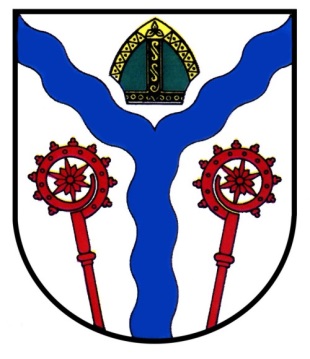 REJESTR INSTYTUCJI KULTURYPROWADZONY PRZEZ GMINĘ KARLINOProwadzony na podstawie Rozporządzenia Ministra Kultury i Dziedzictwa Narodowego z dnia 26 stycznia 2012 r. w sprawie sposobu prowadzenia                         i udostępniania rejestru instytucji kultury (Dz. U. z 2012 r. poz. 189)Rejestr Instytucji Kultury prowadzony przez Gminę KarlinoNumer wpisu do rejestruDatawpisu dorejestruPełna nazwa instytucji kultury wynikająca ze statutuSkrócona nazwaInstytucjiKultury,jeżeli jej używanie przewidujestatutSiedziba i adres instytucji kulturyOznaczenie organizatora instytucji kulturyOznaczenie podmiotu,z którym organizator wspólnie prowadzi instytucję kulturyAkt outworzeniuinstytucjikulturyAkt o nadaniu statutuinstytucjikultury01/05Styczeń 2005Styczeń 2014 r.Karliński Ośrodek KulturyKOK------------------KOK--------------ul. Szczecińska 678-230 Karlinoul. Parkowa 1,78-230 KarlinoGmina Karlino--------------------------------Uchwała Nr XXVII/201/04 Rady Miejskiej               w Karlinie z dnia 27 października 2004 r. w sprawie utworzenia samorządowej instytucji kultury o nazwie Karliński Ośrodek Kultury.--------------------Uchwała Nr XXVII/201/04 Rady Miejskiej                        w Karlinie z dnia 27 października 2004 r.  w sprawie utworzenia samorządowej instytucji kultury o nazwie Karliński Ośrodek KulturyUchwała Nr XLII/460/14Rady Miejskiej w Karlinie z dnia31 stycznia 2014 zmieniająca uchwałę w sprawie utworzenia samorządowej instytucji kultury o nazwie Karliński Ośrodek Kultury.